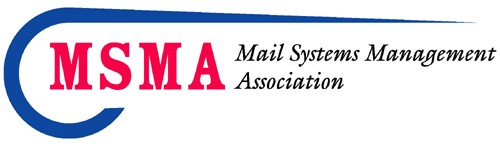 Contact:	Floyd Creecy, CMDSM, MDC,OSPCMSMA Executive DirectorMail Systems Management Associationmsma@msmanational.orgNovember 2021Oak Brook, IL – The CMDSM Virtual Exam was administered on November 5thThe MSMA Board of Directors is pleased to announce the newest certified individuals:CMDSM Catherine Aubrey, CMDSM, MDC – DHSMichael Carr,CMDSM,MDC – The Millenium GroupRaymond Holmes, CMDSM, MDC – The Millenium GroupRogel Lima, CMDSM, MDC – The Millenium GroupGeorge Mwago, CMDSM, MDC – The Millenium GroupCongratulations to all these individuals! For complete program details on the MSMA/AOSP Certifications please visit our website: www.msmanational.orgAnyone wanting more information about certification or membership may  contact MSMA through their website www.msmanational.org or via e-mail:  msma@msmanational.org FOR IMMEDIATE RELEASE - PRESS RELEASE